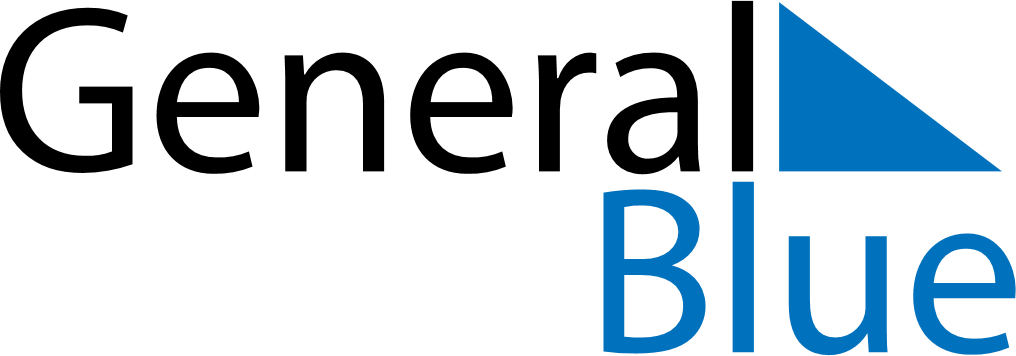 July 2019July 2019July 2019July 2019July 2019July 2019VenezuelaVenezuelaVenezuelaVenezuelaVenezuelaVenezuelaMondayTuesdayWednesdayThursdayFridaySaturdaySunday1234567Independence Day8910111213141516171819202122232425262728Birthday of Simón Bolívar293031NOTES